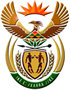 DEPARTMENT: PUBLIC ENTERPRISESREPUBLIC OF SOUTH AFRICANATIONAL ASSEMBLY303.	Dr C P Mulder (VF Plus) vra die Minister van Openbare Ondernemings:(1)	Wat Eskom se totale steenkool-diensverskaffersprofiel (besonderhede verstrek) in elke jaar sedert 1994 ten opsigte van persentasie asook werklike getalle van elke ras ingevolge die Breed-Gebaseerde Swart Bemagtigingswet, Wet 53 van 2003, (Broad-Based Black Empowerment Act, Act 53 of 2003) se indeling in swart, kleurling, Indiër en wit was;(2)	wat die getal steenkooldiensverskaffers was ten opsigte van persentasie en werklike getalle vir elke ras wat ingevolge Wet 53 van 2003 aangestel is; (3)	of enige steenkooldiensverskaffers wat ingevolge Wet 53 van 2003 aangestel is op grond van hulle bemagtiging-status, n beter prys vir hulle produk en dienste aangebied is; so ja, met verwysing na persentasies, (a) watter getal in elke jaar, (b) watter getal in totaal meer in elke jaar teenoor gewone steenkool-diensverskaffers en (c) hoeveel steenkool deur die bemagtigde groep en onbemagtigde groep aan Eskom verskaf is;(4)	of Eskom substantiewe transformasie ten opsigte van steenkool-diensverskaffers behaal het; so nie, wat die posisie in dié verband is; so ja, (a) of dit aanleiding gegee het tot die uitdiensstelling van ervare steenkool-diensverskaffers en (b) of Eskom in enige tyd gedurende die vermelde tydperk sy fokus van kragdienslewering tot hoofsaaklik transformasie verander het;(5)	met verwysing na sy voorlegging aan die Portefeuljekomitee oor Openbare Ondernemings op 13 Februarie 2019 dat staatskaping Eskom se trots en vermoëns ondermyn het, wat die tersaaklike besonderhede is van sodanige ondermyning met verwysing na die tydperke waarbinne dit by Eskom plaasgevind het?							NW319A(Translation):[Dr C P Mulder (FF Plus) to ask the Minister of Public Enterprises:†(1)	What were Eskom's total coal service supplier profile (details furnished) in each year since 1994 in terms of percentage as well as actual numbers of each race group regarding black, coloured, Indian and white in terms of the Broad-Based Black Empowerment Act, Act 53 of 2003;(2)	what was the number of coal service suppliers in terms of percentage and actual numbers for each race appointed in terms of the Broad-Based Black Empowerment Act, Act 53 of 2003;(3)	whether any coal service suppliers appointed in terms of the Broad-Based Black Empowerment Act, Act 53 of 2003, were offered a better price for their product and services on the basis of their empowerment status; if so, with reference to percentages, (a) what number in each year, (b) what was the additional number of coal service providers and (c) how much coal is supplied to Eskom by the empowered group and the group that is not empowered;(4)	whether Eskom achieved substantive transformation in respect of coal service suppliers; if not, what is the position in this regard; if so, whether (a) it led to the termination of the service of experienced coal service suppliers and (b) Eskom has at any time during the specified period changed its focus from service delivery of electricity to mainly transformation;(5)	with reference to his presentation before the Portfolio Committee  on Public Enterprises on 13 February 2019 that state capture undermined Eskom’s pride and capacities, what are the relevant details of such undermining with reference to the periods within which it occurred at Eskom?  			NW319E]REPLYThe Parliamentary question has been forward to the State Owned Enterprise and the Ministry of Public Enterprises awaits their urgent response. Further information will be conveyed to Parliament as soon as the response is received.